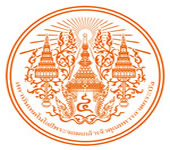 Research ProposalFor Financial Year 2023Faculty of MedicineKing Mongkut’s Institute of Technology LadkrabangProject title			Student name			Advisor name			Co-advisor name and address	5.   Budget details Please show the budget details according to the following categories:ItemsAmount1.  Personnel Budget1.  Personnel BudgetTotal0.002.  Operating Budget2.  Operating BudgetHonorarium only for research assistant TotalGeneral expenses TotalMaterial expensesTotalUtility expensesTotal0.000.000.000.00Total for Operating Budget0.003.  Investment Budget Total0.00Grand Total0.00Signature _____________________________ (Student)(                                                           )Date _________________________________Signature _____________________________ (Advisor)(                                                           )Date _________________________________